Esse documento tem por objetivo oferecer um guia padronizado de utilização do GIT para usuários internos e externos.O usuário do GIT deve ter acesso prévio criado pelo administrador.https://git-scm.com/InstalaçãoO GIT deve ser instalado na máquina localmente a partir dos link abaixo:https://git-scm.com/downloadsPara realizar a configuração corretamente, deve ser o guia padrão de instalação do GIT a partir do link:https://git-scm.com/book/en/v2/Getting-Started-Installing-GitClonando projetosPasso 1: Para ter acesso à URL do projeto acesso o repositório na Azure Dev ops e clique em "Clone" no canto superior direito.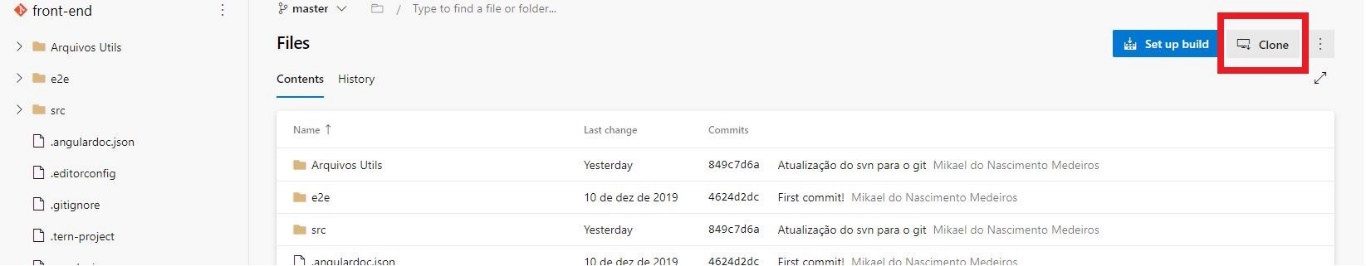 Passo 2: Para copiar a URL do projeto basta clonar no botão "Copy clone URL to clipboard" com na imagem abaixo.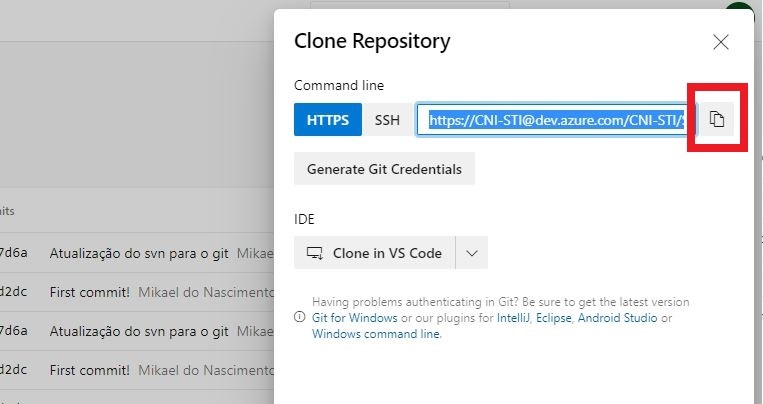 Passo 3: Para baixar o projeto para a máquina local é necessário acessar o diretório desejado por linha de comando e executar o seguinte comando.git clone + url do repositório remotoFluxo de commit e pushO GIT possui três áreas para três estágios diferentes no processo de commit.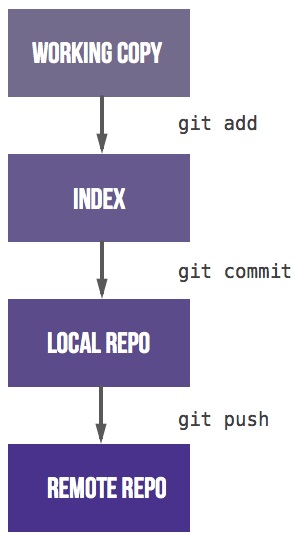 A primeira é o Working Directory onde ficam as alterações no código.Para verificar os arquivos que foram alterados digite o comando:git statusOs arquivos alterados serão destacados na cor vermelha conforme imagem abaixo: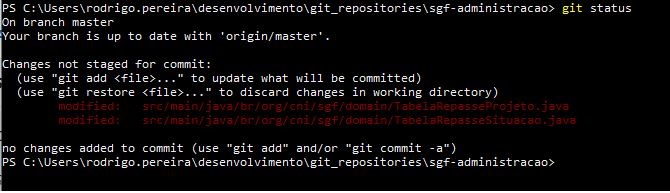 GIT addAntes de fazer o commit é necessário adicionar os arquivos alterados no Index, que funciona como uma área pré-commit.Adicionando arquivos individuais ao index:Para adicionar um único arquivo ao index na intenção de fazer o commit apenas dele execute comando abaixo:git add + path do arquivoA imagem abaixo mostra como o path deve ser informado.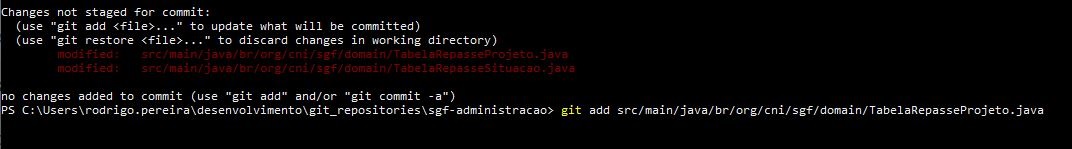 O arquivo adicionado ficará destacado na cor verde conforme imagem abaixo.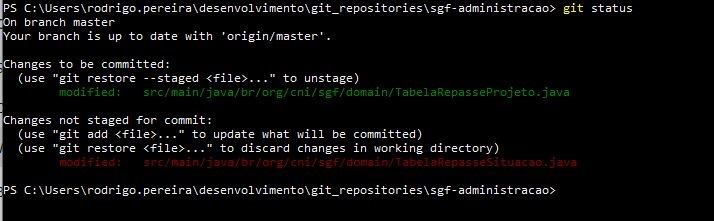 Adicionando todos os arquivos alterados ao index ao mesmo tempo:Para adicionar todos os arquivos alterados ao mesmo tempo basta digitar o comando:git add Todos os arquivos ficarão destacados na cor verde conforme a imagem abaixo: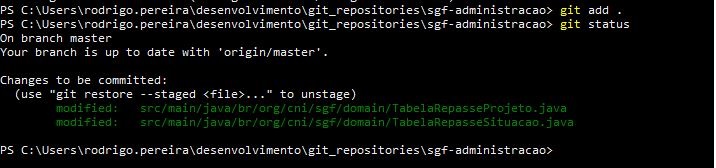 GIT commitAgora que todos os arquivos estão no index ou seja estão prontos para o commit, basta digitar o comando abaixo:git commit -m + "mensagem do commit"Todo commit precisa ter uma mensagem resumida do contexto das alterações e isso é possível através da flag -m seguido da mensagem entre aspas.Após a execução do commit será informada a quantidade de arquivos alterados e inserções no código conforme a imagem abaixo.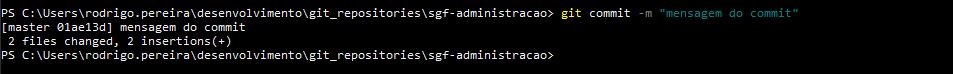 GIT pushPor enquanto os arquivos estão no Local Repository e é necessário subir para o repositório na Azure Dev Ops.Para fazer isso se utiliza o comando push acompanhado do nome repositório e do nome da branch.git push + nome repositorio + nome da branchO nome default para os repositórios do git é "origin" porém esse nome pode ser outro. No caso do exemplo abaixo o default foi utilizado.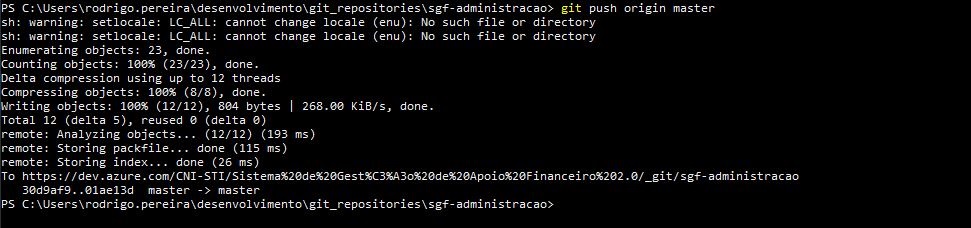 Atualizando o Código com o PullÉ muito importante manter o repositório local atualizado com o remoto. Para esse procedimento é necessário utilizarmos o seguinte comando:git pull + nome do repositório + nome da branchNo exemplo abaixo estamos atualizando nossa branch "master" local de acordo com a branch master no repositório remoto.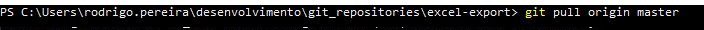 Caso existam atualizações, os arquivos atualizados serão listados indicando a inclusão ou remoção de linhas de código. A imagem abaixo nos dá um exemplo dessa situação.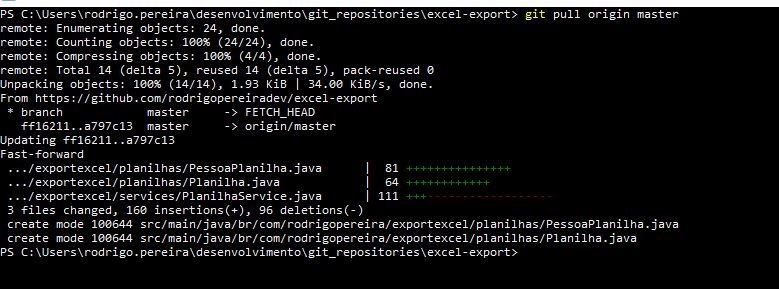 Caso não existam atualizações a mensagem "Already up to date" será apresentada conforme exemplo abaixo.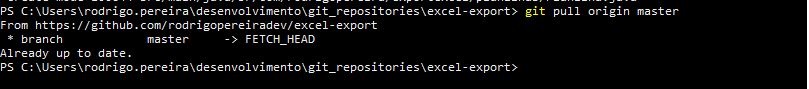 Criação e mudanças de branchesCriando uma nova branchPara criarmos uma branch é bem simples:git branch + nome da nova branchA imagem abaixo tem um exemplo prático da execução do comando.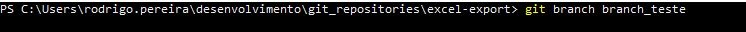 Para verificar a lista de branchs locais existentes basta executar o seguinte comando:git branchApós a execução do comando uma lista de branchs será exibida. A branch na qual o usuário estiver será destacada com uma asteriscos e na cor verde conforme exemplo abaixo.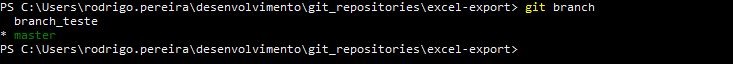 Mudando de branchPara mudar de branch basta digitar o comando abaixo.git checkout + nome da branchA imagem abaixo exemplifica o comando.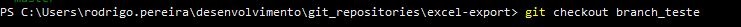 Uma mensagem informando que houve a mudança de branch será informada.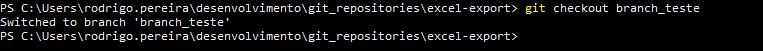 Criando e mudando para a nova branch ao mesmo tempoÉ possível o usuário criar uma branch e mudar para ela ao mesmo tempo. Para isso basta utilizar a flag -b ao executar o comando abaixo.git checkout -b + nome da nova branchO exemplo abaixo demonstra como o comando é executado com uma mensagem informando que houve uma mudança para a nova branch.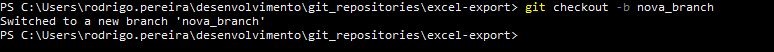 Criando branches no repositório remotoAgora que criamos uma branch local é preciso criar uma versão remota dela. Para isso basta executar o comando abaixo.git push + nome do repositorio remoto + nome da branch localNa imagem abaixo mostra um exemplo de como dever ser executado o comando. Ressaltamos que "origin" é o nome default do repositório remoto e ele pode mudar de acordo com o projeto.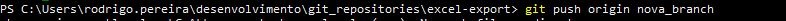 Após execução alguma informações serão apresentadas e uma delas é de que uma nova branch foi criada no repositório.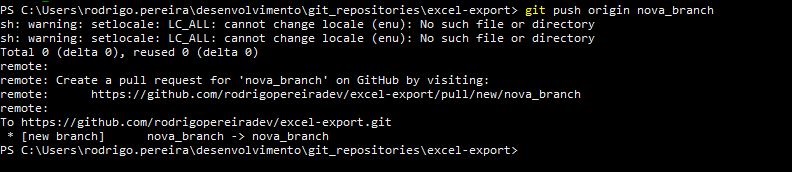 Para verificarmos a lista de branch remotas basta digitarmos o comando normal acompanhado da flag -a.git branch -aAs branchs remotas serão apresentadas destacadas na cor vermelha conforme o exemplo abaixo.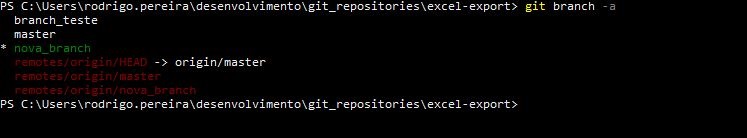 Caso o comando não esteja listando todas as branchs remotas você pode rodar o comando abaixo para atualizar essa consulta.git fetchA imagem abaixo mostra a execução do fetch.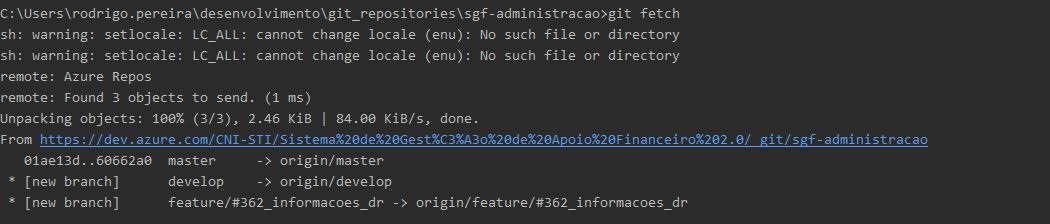 Observe que o comando mapeou duas novas branches.Erros GITCaso ocorra o erro "File name to long" abrir o power shell como administrador e executar o seguinte comando: git config --system core.longpaths true. Tente clonar o repo novamente.Não contempla a utilização de Dados Pessoais, conforme a Lei Geral de Proteção de Dados Pessoais (LGPD).N/A.Histórico (para uso da Gerência de Governança):	Aprovação da Versão Atual:Objetivo/Introdução  Pré-requisitos para Execução das AtividadesReferênciasDescrição das AtividadesUtilização de Dados Pessoais (LGPD)AnexosControle de VersãoVersãoData PublicaçãoElaboradorMotivo da VersãoNomeCargo